Справкао проведении конкурса поделок «Мастерская Деда Мороза» в МКОУ «Дылымская гимназия имени Махмуда Салигереева» РДШ «Новое поколение».Дата проведения: 17-29 декабрь.Место проведения: 1 этаж, фойе гимназииУчащиеся: 3-4 класс Прекрасное время года – зима! Замечательна она и тем, что пробуждает фантазию, воображение. Глядя на эту белоснежную красоту, хочется творить!     В канун Нового Года, по традиции, в нашей гимназии проходит выставка поделок, где можно увидеть поистине необыкновенные творения.    Цель мероприятия: создание необходимых условий для творческой активности всех участников, содействие и укрепление связей детского сада и семьи, создание праздничной, волшебной, новогодней атмосферы.     Новогодние и зимние сюжеты семейного творчества украсили фойе гимназии и внесли неповторимый элемент в новогодний интерьер.В смотре-конкурсе поделок «Мастерская Деда Мороза» приняли участие 3-4 классы.Изготовление поделок играет очень большую роль   в    детском    творчестве,    поскольку    они    развивают воображение и мышление. Все поделки, представленные на смотр-конкурс, были изготовлены с   душой. Этот конкурс привлек всеобщее внимание! Поделок было очень много, каждый хотел проявить себя и показать свою самую прекрасную новогоднюю поделку. Учащиеся проявили творчество, фантазию и мастерство.  Поделки поражали своей неповторимостью и яркостью.   Разнообразен был и материал, который   использовали для поделок изобретательные учащиеся.А уж как эмоционально дети выражали свой восторг, увидев среди   множества поделок   свою единственную, лучшую, на их взгляд, поделку! Они наперебой рассказывали, как все вместе с мамами и папами мастерили свой шедевр. Поделки оказались настолько разнообразны и интересны, что жюри было в замешательстве – кто же лучший?! Места распределились следующим образом:1 место – Ябузарова Мухлисат 4 «а» класс, Бабатов Беки 4 «а» класс, Шемеева Патимат 3 «б» класс;2 место – Качалаева Макка 4 «а» класс, Закарьяев Саидмухаммад 4 «б» класс, Мусиков Ислам 3 «б»;3 место – Азаев Абдула 4 «а» класс, Улубиева Хадижат 4 «а», Гереханов Усман 4 «в» класс, Гаджиев Узайри 3 «а» класс.Все стали   достойными победителями!Результат совместного труда оставил в детской душе незабываемый  след,  создал  особенное   предновогоднее настроение.
Учащиеся очень довольны  и радуются тому, что самостоятельно или вместе с родителями занимаются   творческой деятельностью. А для родителей это прекрасный повод провести свободное время вместе с детьми и получить от совместного творчества огромное удовольствие. Совместное изготовление поделок   любимым праздникам   прививает у детей любовь к творчеству, приучает к самостоятельному мышлению и помогает в их развитии. Большая несомненная польза также заключается в том, что эти занятия более тесно сближают родителей и детей, помогают лучше понимать друг друга.    Все участники выставки были отмечены грамотами администрации. Благодарим семьи за участие, творчество и фантазию! Огромное спасибо родителям, которые не остались равнодушными к выставке.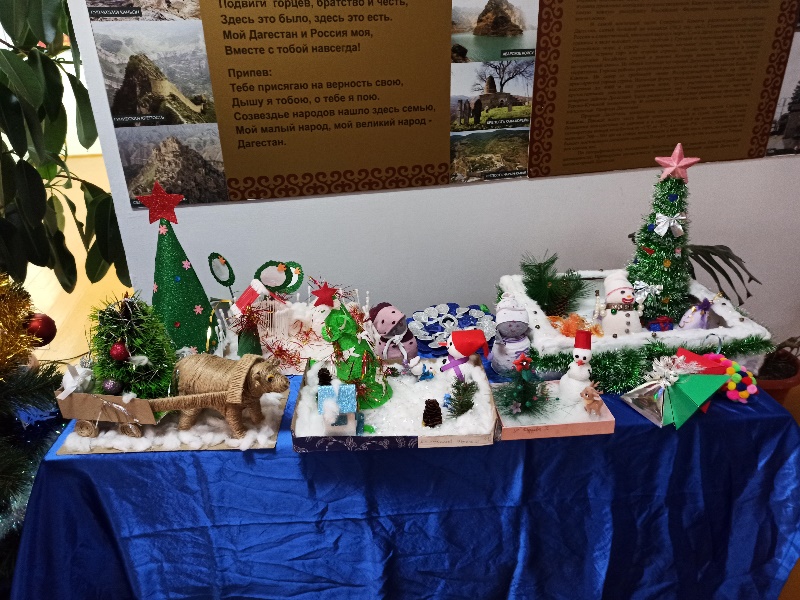 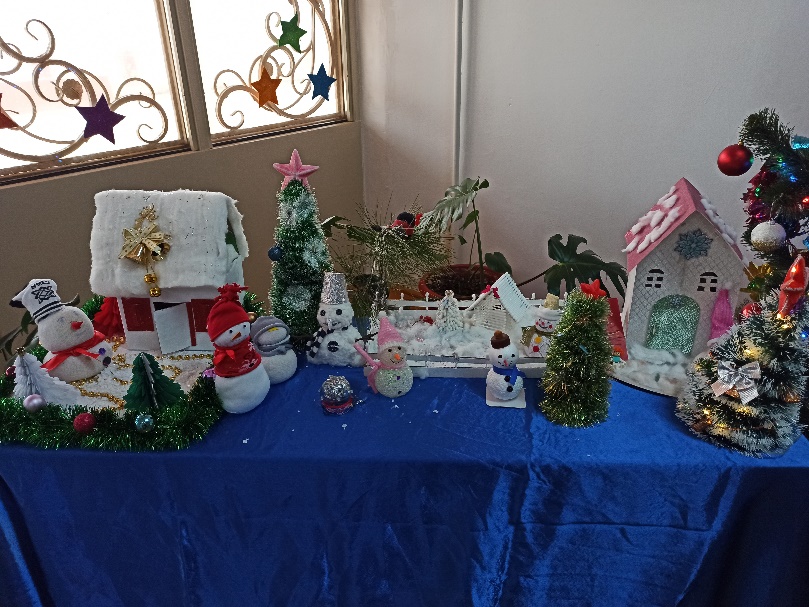 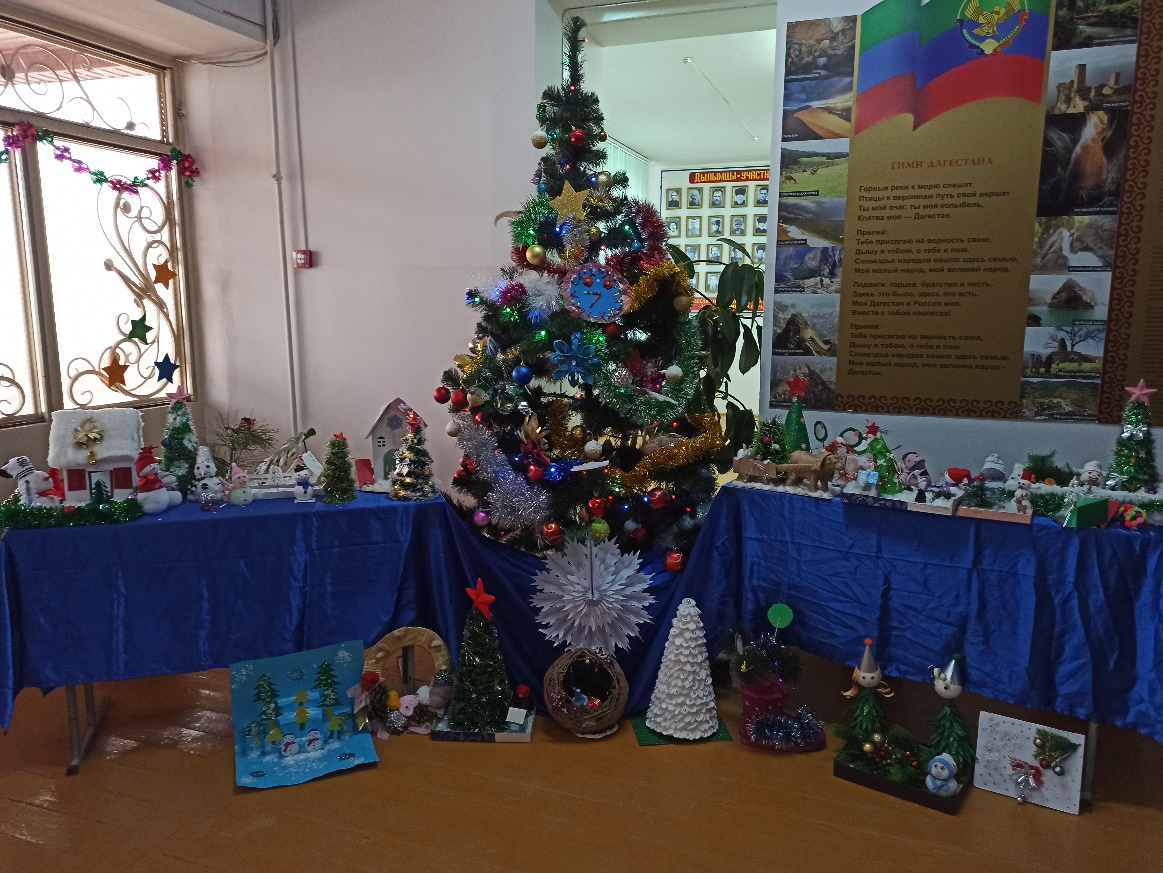 